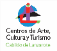 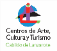 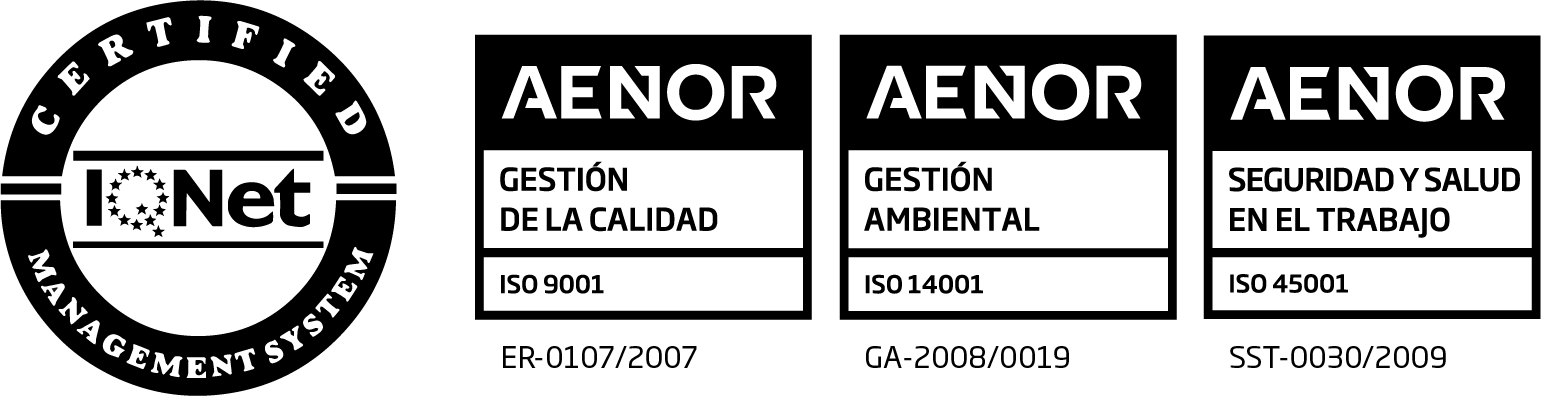 	**Pendiente de aprobar la relación de puesto de trabajo la cual nos permite conocer las funciones que desempeñan cada área. Hasta el momento, se realizan las funciones relacionadas con el título de la área.                                         Propuesta realizada en agosto del 2019, vigente en el año 2020 y revisada en enero 2022